TERRA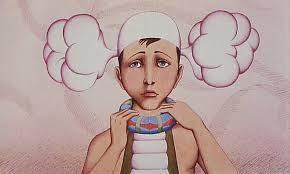 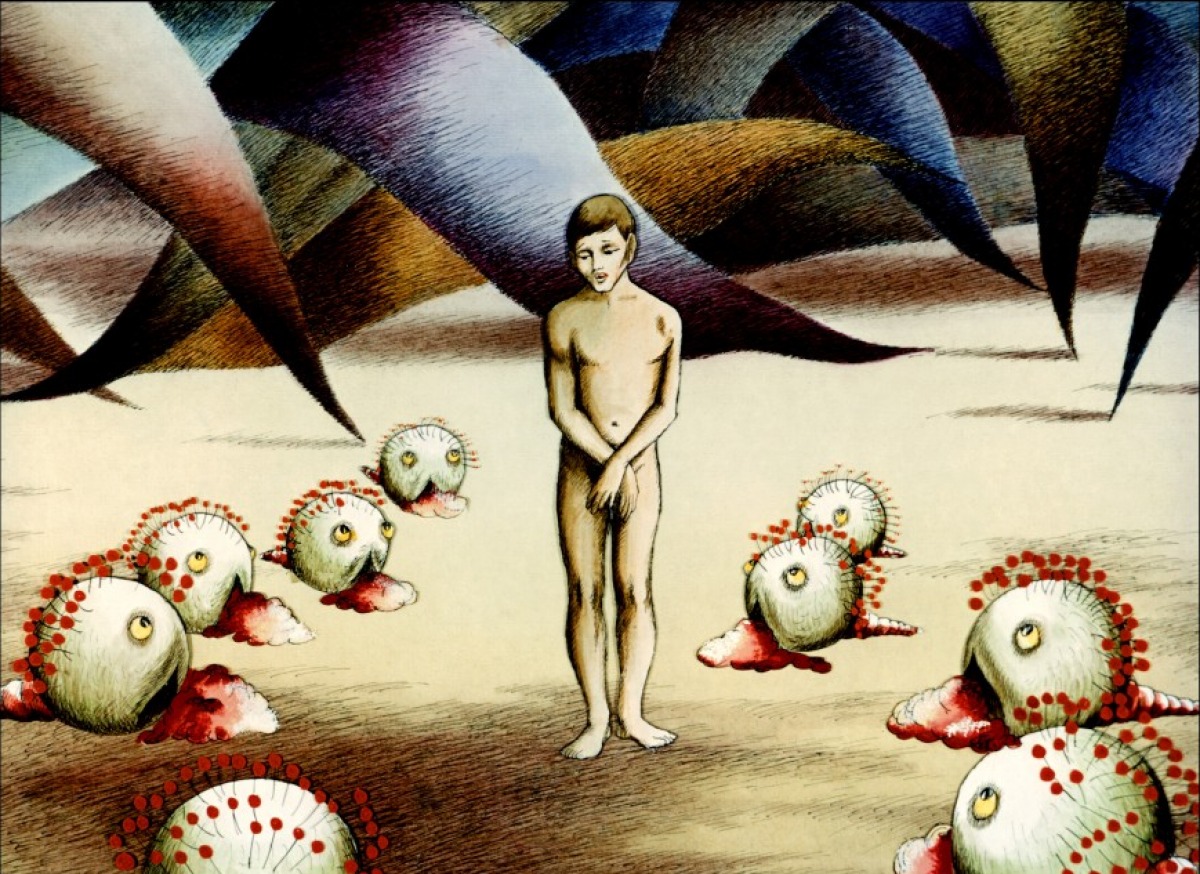 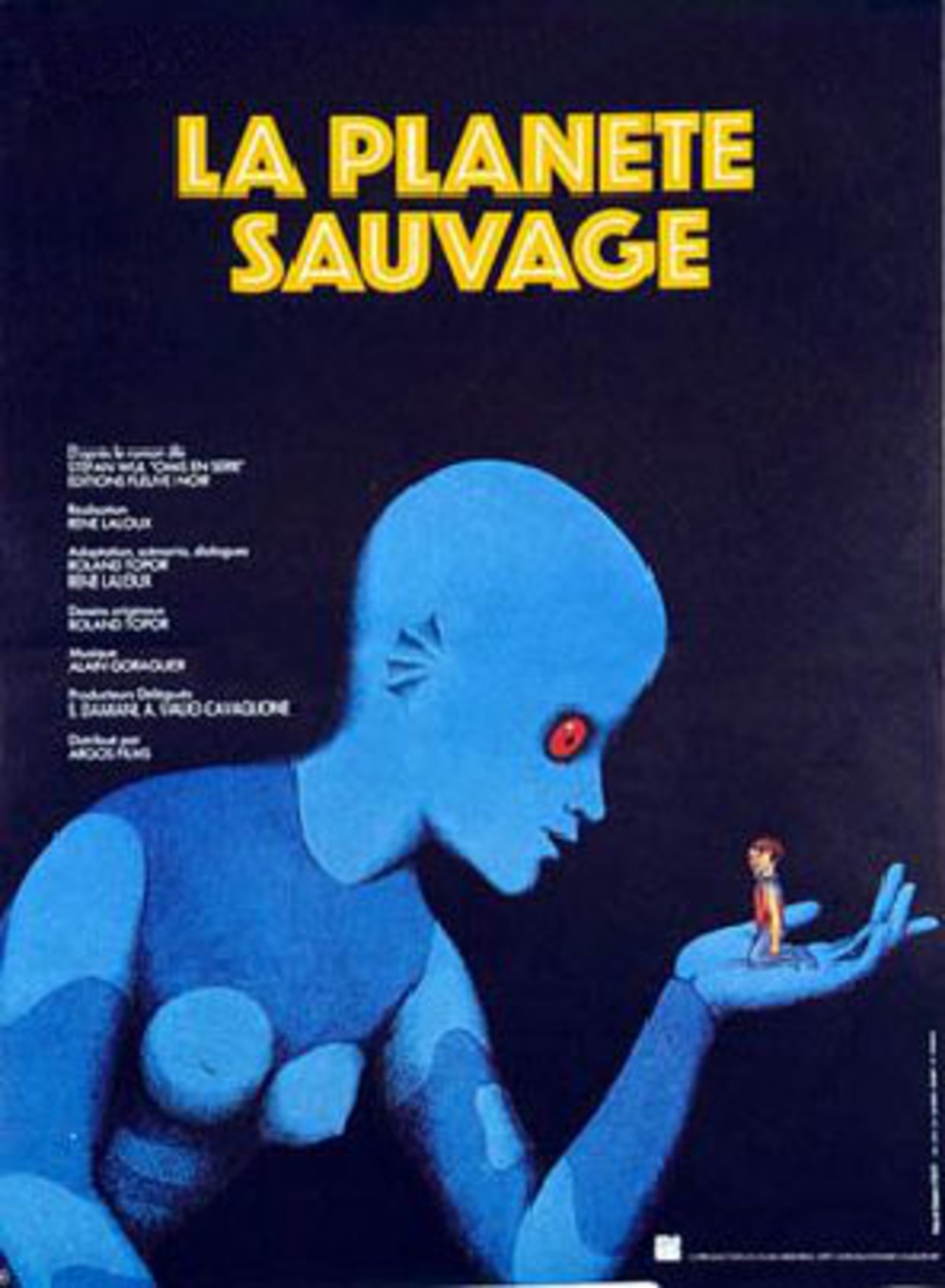 La planète sauvageINSPECTION DES ECOLES D’AFRIQUE DE L’OUESTFiche n° 9LES IMAGES DU FILMLES IMAGES DU FILM